Zpravodaj 2. KLM A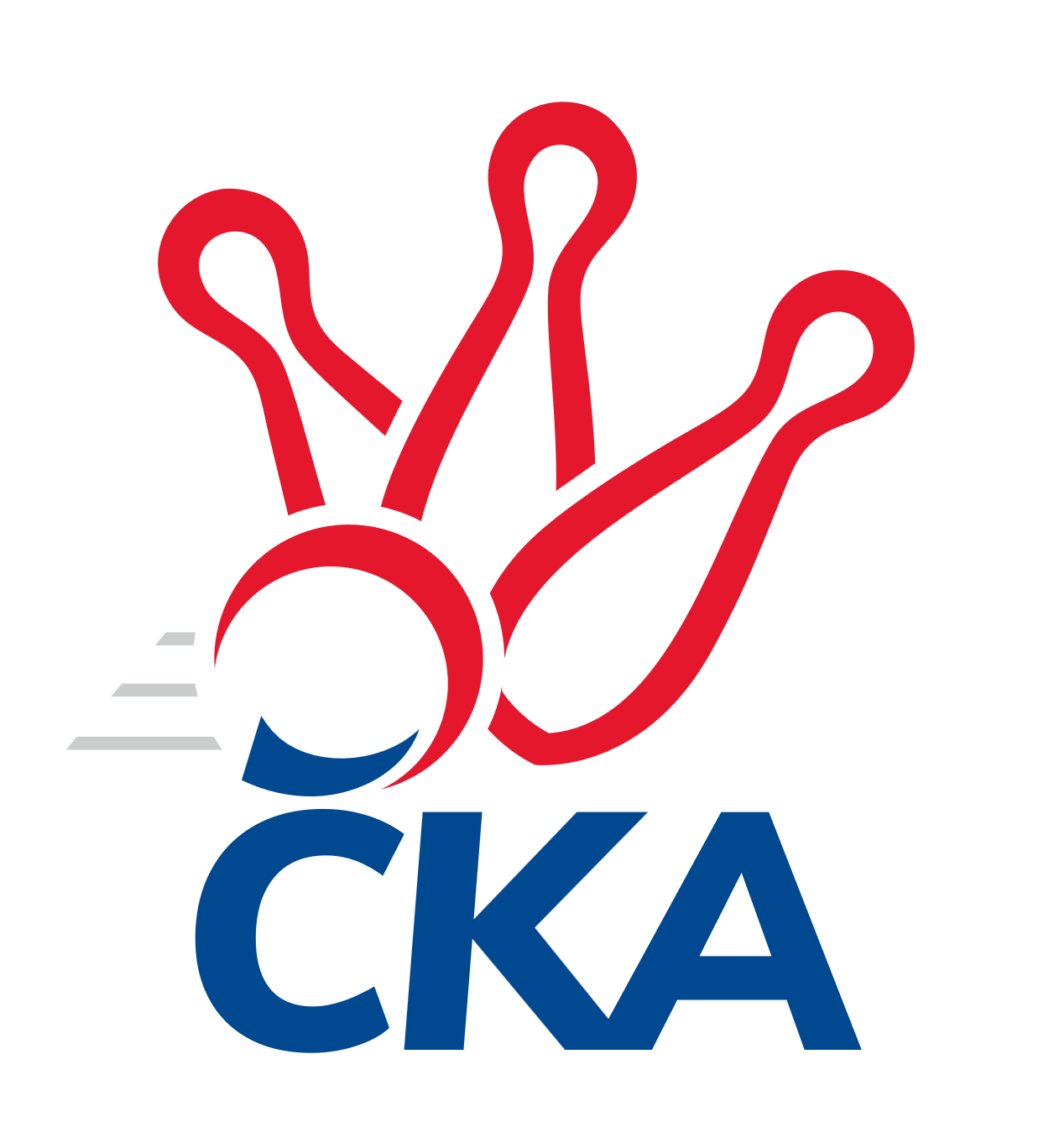 Č.19Ročník 2022/2023	18.3.2023Nejlepšího výkonu v tomto kole: 3427 dosáhli družstva: TJ Slovan Karlovy Vary, SKK Náchod2. KLM A 2022/2023Výsledky 19. kolaSouhrnný přehled výsledků:KK Kosmonosy 	- KK Lokomotiva Tábor	6:2	3388:3368	13.5:10.5	18.3.SKK Bohušovice	- TJ Sokol Kdyně	6:2	3354:3221	16.5:7.5	18.3.Kuželky Aš	- TJ Červený Kostelec  	2:6	3333:3405	10.0:14.0	18.3.SKK Podbořany 	- TJ Slovan Karlovy Vary	1:7	3424:3427	9.0:15.0	18.3.SKK Jičín	- TJ Lomnice	5:3	3303:3248	13.0:11.0	18.3.SKK Náchod	- TJ Sokol Tehovec 	5:3	3427:3377	15.0:9.0	18.3.Tabulka družstev:	1.	TJ Slovan Karlovy Vary	19	15	2	2	101.0 : 51.0 	267.0 : 189.0 	 3383	32	2.	TJ Červený Kostelec	19	12	4	3	96.0 : 56.0 	254.0 : 202.0 	 3305	28	3.	TJ Sokol Kdyně	18	11	1	6	77.5 : 66.5 	216.5 : 215.5 	 3290	23	4.	SKK Bohušovice	19	9	3	7	78.5 : 73.5 	222.0 : 234.0 	 3295	21	5.	KK Lokomotiva Tábor	18	8	2	8	72.0 : 72.0 	219.5 : 212.5 	 3287	18	6.	KK Kosmonosy	19	8	2	9	74.0 : 78.0 	224.5 : 231.5 	 3317	18	7.	SKK Jičín	19	7	3	9	73.0 : 79.0 	224.0 : 232.0 	 3274	17	8.	TJ Sokol Tehovec	19	7	2	10	69.5 : 82.5 	218.5 : 237.5 	 3338	16	9.	SKK Podbořany	19	6	3	10	71.0 : 81.0 	230.5 : 225.5 	 3275	15	10.	TJ Lomnice	19	5	4	10	63.5 : 88.5 	204.5 : 251.5 	 3246	14	11.	SKK Náchod	19	6	2	11	62.5 : 89.5 	211.0 : 245.0 	 3329	14	12.	Kuželky Aš	19	4	2	13	65.5 : 86.5 	220.0 : 236.0 	 3280	10Podrobné výsledky kola:	 KK Kosmonosy 	3388	6:2	3368	KK Lokomotiva Tábor	Tomáš Bajtalon	137 	 162 	 133 	160	592 	 2.5:1.5 	 584 	 165	148 	 133	138	Karel Smažík	Jiří Vondráček	155 	 140 	 146 	135	576 	 2:2 	 585 	 151	158 	 133	143	Jaroslav Mihál	Petr Novák	127 	 142 	 155 	145	569 	 2:2 	 568 	 159	132 	 127	150	Ondřej Novák	Dušan Plocek *1	125 	 128 	 137 	126	516 	 2:2 	 525 	 126	120 	 133	146	Jiří Vaňata	Luboš Beneš	140 	 121 	 153 	133	547 	 2:2 	 541 	 151	130 	 144	116	Bořivoj Jelínek	Pavel Říha	143 	 155 	 148 	142	588 	 3:1 	 565 	 142	157 	 140	126	David Kášekrozhodčí:  Vedoucí družstevstřídání: *1 od 61. hodu Jaromír FabiánNejlepší výkon utkání: 592 - Tomáš Bajtalon	 SKK Bohušovice	3354	6:2	3221	TJ Sokol Kdyně	Milan Perníček	146 	 143 	 145 	134	568 	 4:0 	 482 	 116	121 	 130	115	Jiří Benda ml.	Jaromír Hnát	151 	 143 	 129 	139	562 	 4:0 	 513 	 134	121 	 120	138	Tomáš Timura	Martin Perníček	130 	 114 	 129 	141	514 	 1:3 	 589 	 145	158 	 146	140	Viktor Pytlík	Radek Šípek	130 	 133 	 121 	141	525 	 1:3 	 548 	 123	150 	 131	144	Filip Löffelmann	Jakub Dařílek	133 	 145 	 151 	176	605 	 4:0 	 522 	 130	128 	 129	135	Jiří Benda st.	Tomáš Svoboda	158 	 138 	 138 	146	580 	 2.5:1.5 	 567 	 150	140 	 138	139	Jindřich Dvořákrozhodčí: Josef Devera st.Nejlepší výkon utkání: 605 - Jakub Dařílek	 Kuželky Aš	3333	2:6	3405	TJ Červený Kostelec  	Antonín Valeška	164 	 148 	 134 	147	593 	 3:1 	 542 	 131	134 	 146	131	František Adamů ml.	Jaroslav Solín	138 	 116 	 128 	131	513 	 1:3 	 545 	 144	138 	 133	130	Štěpán Schuster	Petr Jedlička	151 	 174 	 127 	131	583 	 1:3 	 568 	 166	110 	 138	154	Martin Mýl	Ivan Boško	132 	 148 	 146 	148	574 	 4:0 	 518 	 124	142 	 117	135	Daniel Balcar	Martin Vrbata	135 	 121 	 148 	145	549 	 1:3 	 607 	 158	147 	 164	138	Daniel Neumann	Ota Maršát st.	124 	 132 	 120 	145	521 	 0:4 	 625 	 156	153 	 165	151	Ondřej Mrkosrozhodčí: Ivona MaškováNejlepší výkon utkání: 625 - Ondřej Mrkos	 SKK Podbořany 	3424	1:7	3427	TJ Slovan Karlovy Vary	Rudolf Hofmann	132 	 146 	 154 	167	599 	 4:0 	 535 	 130	131 	 135	139	Tomáš Beck st.	Radek Dvořák	173 	 129 	 141 	148	591 	 1:3 	 591 	 123	156 	 160	152	Radek Cimbala	Stanislav Rada	123 	 137 	 145 	139	544 	 2:2 	 578 	 157	146 	 139	136	Tomáš Pavlík	Vladimír Šána	127 	 146 	 125 	163	561 	 1:3 	 538 	 141	147 	 128	122	Ladislav Urban	Jaroslav Wagner	144 	 153 	 132 	142	571 	 1:3 	 576 	 129	160 	 143	144	Zdeněk Kříž st.	Kamil Ausbuher	133 	 152 	 136 	137	558 	 0:4 	 609 	 157	155 	 153	144	Václav Hlaváč st.rozhodčí: Kamil SrkalNejlepší výkon utkání: 609 - Václav Hlaváč st.	 SKK Jičín	3303	5:3	3248	TJ Lomnice	Pavel Louda	112 	 136 	 154 	143	545 	 2:2 	 553 	 128	142 	 150	133	Josef Krotký	Pavel Kaan	135 	 127 	 158 	142	562 	 2:2 	 557 	 125	155 	 128	149	Miroslav Knespl	František Černý	143 	 148 	 142 	168	601 	 4:0 	 515 	 123	131 	 139	122	Josef Veverka	Josef Vejvara	161 	 141 	 128 	140	570 	 3:1 	 541 	 147	116 	 150	128	Zdeněk Chvátal	Agaton Plaňanský st.	126 	 128 	 131 	132	517 	 1:3 	 544 	 138	153 	 140	113	Bohumil Maněna	Jaroslav Soukup	131 	 114 	 141 	122	508 	 1:3 	 538 	 112	140 	 147	139	Přemysl Krůtarozhodčí: Vladimír PavlataNejlepší výkon utkání: 601 - František Černý	 SKK Náchod	3427	5:3	3377	TJ Sokol Tehovec 	Martin Hanuš	133 	 146 	 123 	151	553 	 1:3 	 580 	 136	153 	 148	143	David Novák	František Hejna	122 	 157 	 132 	146	557 	 0:4 	 601 	 134	161 	 156	150	Jaroslav Procházka	Martin Kováčik	164 	 138 	 135 	129	566 	 4:0 	 524 	 145	125 	 128	126	Jiří Šťastný	Antonín Hejzlar	149 	 153 	 126 	142	570 	 2:2 	 575 	 152	150 	 141	132	Jakub Vojáček	Ladislav Beránek	150 	 149 	 142 	139	580 	 4:0 	 522 	 134	128 	 122	138	Petr Šmidlík	Jan Adamů	152 	 152 	 145 	152	601 	 4:0 	 575 	 148	150 	 141	136	Jakub Šmidlíkrozhodčí: Jiří Doucha ml.Nejlepšího výkonu v tomto utkání: 601 kuželek dosáhli: Jaroslav Procházka, Jan AdamůPořadí jednotlivců:	jméno hráče	družstvo	celkem	plné	dorážka	chyby	poměr kuž.	Maximum	1.	Václav Hlaváč  st.	TJ Slovan Karlovy Vary	597.82	390.4	207.4	1.4	11/11	(631)	2.	Viktor Pytlík 	TJ Sokol Kdyně	590.04	386.2	203.8	2.0	10/10	(652)	3.	Daniel Neumann 	TJ Červený Kostelec  	580.67	378.3	202.4	1.3	9/10	(636)	4.	Jakub Dařílek 	SKK Bohušovice	580.09	375.7	204.4	2.1	10/10	(620)	5.	Ladislav Beránek 	SKK Náchod	578.29	379.2	199.1	1.9	9/10	(599)	6.	Tomáš Pavlík 	TJ Slovan Karlovy Vary	576.20	374.1	202.1	2.4	11/11	(625)	7.	Radek Dvořák 	SKK Podbořany 	569.57	379.3	190.2	3.4	9/9	(637)	8.	Luboš Beneš 	KK Kosmonosy 	569.19	371.0	198.2	2.5	9/9	(653)	9.	Jakub Šmidlík 	TJ Sokol Tehovec 	569.03	374.6	194.4	2.3	10/10	(619)	10.	Antonín Valeška 	Kuželky Aš	568.82	373.3	195.5	2.4	9/9	(633)	11.	Jan Adamů 	SKK Náchod	568.76	375.9	192.8	3.8	9/10	(652)	12.	Jiří Vejvara 	SKK Jičín	568.39	375.8	192.6	3.7	7/9	(638)	13.	Rudolf Hofmann 	SKK Podbořany 	566.96	375.9	191.0	4.4	7/9	(611)	14.	David Kášek 	KK Lokomotiva Tábor	565.31	376.8	188.5	3.8	9/9	(632)	15.	David Novák 	TJ Sokol Tehovec 	565.19	377.6	187.6	3.7	10/10	(612)	16.	Jaroslav Wagner 	SKK Podbořany 	565.17	374.6	190.5	4.1	8/9	(609)	17.	Jaromír Hnát 	SKK Bohušovice	563.68	372.2	191.5	3.4	10/10	(611)	18.	Martin Hanuš 	SKK Náchod	562.28	375.0	187.3	3.6	8/10	(651)	19.	Dušan Plocek 	KK Kosmonosy 	561.69	380.2	181.5	4.0	6/9	(613)	20.	Jaroslav Procházka 	TJ Sokol Tehovec 	561.26	369.6	191.7	2.4	9/10	(613)	21.	Pavel Říha 	KK Kosmonosy 	559.35	370.8	188.6	4.4	7/9	(636)	22.	Zdeněk Kříž  st.	TJ Slovan Karlovy Vary	559.19	366.3	192.9	4.2	11/11	(586)	23.	Ladislav Urban 	TJ Slovan Karlovy Vary	558.97	374.5	184.4	2.9	11/11	(614)	24.	Martin Vrbata 	Kuželky Aš	557.90	366.6	191.3	3.4	9/9	(589)	25.	Karel Smažík 	KK Lokomotiva Tábor	556.81	375.1	181.7	3.7	9/9	(648)	26.	Jiří Vondráček 	KK Kosmonosy 	556.75	366.6	190.1	3.4	8/9	(613)	27.	Ondřej Mrkos 	TJ Červený Kostelec  	556.59	360.9	195.7	2.9	10/10	(625)	28.	Jaroslav Soukup 	SKK Jičín	555.90	371.8	184.1	5.7	7/9	(596)	29.	Denis Hofman 	SKK Náchod	555.59	373.7	181.9	5.9	10/10	(620)	30.	Petr Jedlička 	Kuželky Aš	554.97	368.7	186.3	3.0	9/9	(646)	31.	Jiří Šťastný 	TJ Sokol Tehovec 	554.88	371.0	183.9	3.3	7/10	(582)	32.	Tomáš Beck  st.	TJ Slovan Karlovy Vary	554.43	364.2	190.3	5.3	10/11	(600)	33.	Ota Maršát  st.	Kuželky Aš	554.39	366.4	188.0	4.5	9/9	(599)	34.	Petr Šmidlík 	TJ Sokol Tehovec 	554.36	371.9	182.5	4.8	7/10	(582)	35.	Josef Vejvara 	SKK Jičín	553.11	366.5	186.6	4.6	9/9	(612)	36.	Miroslav Knespl 	TJ Lomnice	552.64	369.2	183.4	4.9	9/10	(583)	37.	Martin Bílek 	TJ Sokol Tehovec 	551.58	367.2	184.4	5.8	8/10	(608)	38.	Martin Filakovský 	KK Lokomotiva Tábor	551.55	372.3	179.3	4.0	7/9	(608)	39.	Filip Löffelmann 	TJ Sokol Kdyně	551.18	364.1	187.1	3.0	10/10	(619)	40.	Radek Šípek 	SKK Bohušovice	550.84	370.1	180.7	3.8	10/10	(606)	41.	Tomáš Bajtalon 	KK Kosmonosy 	550.51	363.8	186.7	4.9	7/9	(598)	42.	Vladimír Šána 	SKK Podbořany 	549.68	368.0	181.7	3.7	9/9	(587)	43.	Jaromír Fabián 	KK Kosmonosy 	549.38	368.5	180.9	5.0	6/9	(609)	44.	Jiří Vaňata 	KK Lokomotiva Tábor	546.48	370.9	175.6	6.5	7/9	(592)	45.	František Adamů  ml.	TJ Červený Kostelec  	545.86	374.4	171.5	5.7	10/10	(642)	46.	Antonín Hejzlar 	SKK Náchod	545.57	367.0	178.6	5.3	8/10	(606)	47.	Petr Novák 	KK Kosmonosy 	544.88	365.2	179.7	4.8	7/9	(580)	48.	Pavel Louda 	SKK Jičín	544.43	363.7	180.7	4.0	7/9	(615)	49.	Štěpán Schuster 	TJ Červený Kostelec  	544.12	368.5	175.6	6.1	10/10	(632)	50.	František Černý 	SKK Jičín	542.81	363.9	178.9	6.8	8/9	(626)	51.	Tomáš Majer 	SKK Náchod	542.76	363.6	179.2	3.8	9/10	(590)	52.	Zdeněk Chvátal 	TJ Lomnice	541.81	369.0	172.8	6.0	10/10	(582)	53.	Jindřich Dvořák 	TJ Sokol Kdyně	541.44	367.6	173.9	4.1	9/10	(571)	54.	Jakub Vojáček 	TJ Sokol Tehovec 	540.90	370.9	170.0	6.9	8/10	(582)	55.	Oldřich Roubek 	KK Lokomotiva Tábor	540.82	364.0	176.8	3.6	7/9	(599)	56.	Daniel Balcar 	TJ Červený Kostelec  	539.12	365.2	173.9	4.7	10/10	(610)	57.	Tomáš Timura 	TJ Sokol Kdyně	539.00	365.8	173.2	5.7	9/10	(585)	58.	Jiří Benda  ml.	TJ Sokol Kdyně	538.38	362.7	175.7	5.5	10/10	(603)	59.	Bohumil Maněna 	TJ Lomnice	537.89	367.6	170.3	4.7	9/10	(570)	60.	Jiří Benda  st.	TJ Sokol Kdyně	537.50	361.0	176.5	4.9	10/10	(563)	61.	Tomáš Svoboda 	SKK Bohušovice	535.92	360.7	175.2	5.7	9/10	(599)	62.	Martin Mýl 	TJ Červený Kostelec  	535.76	361.8	173.9	5.9	9/10	(608)	63.	Jaroslav Lefner 	SKK Podbořany 	533.22	366.6	166.7	8.1	6/9	(565)	64.	Josef Krotký 	TJ Lomnice	531.39	359.5	171.9	6.0	9/10	(596)	65.	Přemysl Krůta 	TJ Lomnice	531.34	355.9	175.4	6.8	10/10	(571)	66.	Lukáš Dařílek 	SKK Bohušovice	531.03	363.0	168.0	6.6	10/10	(562)	67.	Stanislav Rada 	SKK Podbořany 	527.14	361.6	165.6	5.8	7/9	(566)	68.	Ivan Boško 	Kuželky Aš	526.80	351.7	175.1	5.0	9/9	(602)	69.	Bořivoj Jelínek 	KK Lokomotiva Tábor	520.31	355.3	165.1	5.8	6/9	(610)	70.	Kamil Ausbuher 	SKK Podbořany 	519.99	355.7	164.3	7.0	7/9	(589)	71.	Agaton Plaňanský  st.	SKK Jičín	518.83	361.0	157.8	7.8	6/9	(549)	72.	Ota Maršát  ml.	Kuželky Aš	515.17	349.7	165.4	7.6	6/9	(594)		Agaton Plaňanský  ml.	SKK Jičín	582.50	384.3	198.3	4.5	4/9	(598)		Daniel Bouda 	TJ Červený Kostelec  	580.25	367.0	213.3	3.0	2/10	(598)		Vladimír Kučera 	KK Lokomotiva Tábor	578.00	403.0	175.0	7.0	1/9	(578)		František Hejna 	SKK Náchod	575.00	380.3	194.7	2.7	1/10	(597)		Jakub Wenzel 	TJ Červený Kostelec  	575.00	383.0	192.0	8.0	1/10	(575)		Roman Bureš 	SKK Jičín	569.00	389.7	179.3	4.0	3/9	(587)		Ondřej Novák 	KK Lokomotiva Tábor	568.45	385.7	182.8	6.1	4/9	(595)		Filip Bajer 	KK Kosmonosy 	564.75	386.3	178.5	6.0	2/9	(571)		Milan Perníček 	SKK Bohušovice	561.60	366.8	194.8	2.2	1/10	(568)		Jaroslav Mihál 	KK Lokomotiva Tábor	559.75	370.8	189.0	2.8	4/9	(585)		Vladimír Matějka 	TJ Sokol Tehovec 	559.00	356.0	203.0	2.0	1/10	(559)		Štěpán Diosegi 	TJ Lomnice	558.05	369.5	188.6	3.5	6/10	(592)		Ludvík Maňák 	TJ Lomnice	554.00	366.0	188.0	6.0	1/10	(554)		Radek Cimbala 	TJ Slovan Karlovy Vary	548.40	370.6	177.8	6.2	5/11	(591)		Pavel Kaan 	SKK Jičín	546.25	363.8	182.5	5.5	2/9	(562)		Jiří Dohnal 	TJ Sokol Kdyně	544.33	367.7	176.7	7.0	3/10	(612)		Jiří Guba 	TJ Lomnice	542.88	365.4	177.5	5.5	4/10	(574)		Jaroslav Ondráček 	SKK Bohušovice	540.50	358.5	182.0	6.5	2/10	(543)		Věroslav Řípa 	KK Kosmonosy 	540.00	364.0	176.0	8.0	1/9	(540)		Pavel Staša 	TJ Slovan Karlovy Vary	539.67	368.0	171.7	7.2	2/11	(570)		Martin Kováčik 	SKK Náchod	538.91	366.4	172.5	6.4	5/10	(599)		Jaroslav Löffelmann 	TJ Sokol Kdyně	538.00	380.5	157.5	7.8	2/10	(547)		Josef Fidrant 	TJ Sokol Kdyně	537.75	367.9	169.9	9.5	2/10	(553)		Jaroslav Doškář 	KK Kosmonosy 	536.75	372.3	164.5	8.5	2/9	(558)		Martin Jinda 	KK Lokomotiva Tábor	536.50	374.5	162.0	7.5	2/9	(544)		Martin Perníček 	SKK Bohušovice	535.98	364.5	171.5	5.3	5/10	(596)		Josef Veverka 	TJ Lomnice	535.75	362.3	173.4	6.3	6/10	(579)		Václav Krysl 	TJ Slovan Karlovy Vary	534.87	360.6	174.2	5.9	5/11	(562)		Vít Veselý 	Kuželky Aš	532.00	364.0	168.0	3.0	1/9	(532)		Jaroslav Solín 	Kuželky Aš	529.90	357.6	172.3	8.9	5/9	(565)		Jiří Semerád 	SKK Bohušovice	529.37	353.8	175.6	5.1	6/10	(578)		Luboš Kolařík 	SKK Jičín	528.67	362.8	165.8	7.5	3/9	(553)		Jaroslav Špicner 	SKK Náchod	528.00	359.5	168.5	7.0	2/10	(543)		Hubert Guba 	TJ Lomnice	527.50	357.0	170.5	6.8	2/10	(533)		Radek Duhai 	Kuželky Aš	527.00	354.0	173.0	5.0	1/9	(527)		Zdeněk Zeman 	KK Lokomotiva Tábor	523.00	365.5	157.5	7.5	2/9	(538)		David Marcelly 	SKK Podbořany 	517.00	359.0	158.0	7.0	1/9	(517)		Lubomír Hromada 	TJ Lomnice	499.00	341.0	158.0	9.0	1/10	(499)Sportovně technické informace:Starty náhradníků:registrační číslo	jméno a příjmení 	datum startu 	družstvo	číslo startu19387	Radek Cimbala	18.03.2023	TJ Slovan Karlovy Vary	4x4062	Milan Perníček	18.03.2023	SKK Bohušovice	5x2132	Pavel Kaan	18.03.2023	SKK Jičín	2x16999	Ondřej Novák	18.03.2023	KK Lokomotiva Tábor	4x23437	František Hejna	18.03.2023	SKK Náchod	3x
Hráči dopsaní na soupisku:registrační číslo	jméno a příjmení 	datum startu 	družstvo	Program dalšího kola:20. kolo25.3.2023	so	10:00	TJ Sokol Kdyně - SKK Jičín	25.3.2023	so	10:00	TJ Sokol Tehovec  - KK Kosmonosy 	25.3.2023	so	10:00	TJ Červený Kostelec   - SKK Náchod	25.3.2023	so	13:00	TJ Lomnice - SKK Podbořany 	25.3.2023	so	14:00	KK Lokomotiva Tábor - SKK Bohušovice	25.3.2023	so	14:30	TJ Slovan Karlovy Vary - Kuželky Aš	Zpracoval: Hanuš SlavíkNejlepší šestka kola – absolutněNejlepší šestka kola – absolutněNejlepší šestka kola – absolutněNejlepší šestka kola – absolutněNejlepší šestka kola – dle průměru kuželenNejlepší šestka kola – dle průměru kuželenNejlepší šestka kola – dle průměru kuželenNejlepší šestka kola – dle průměru kuželenNejlepší šestka kola – dle průměru kuželenPočetJménoNázev týmuVýkonPočetJménoNázev týmuPrůměr (%)Výkon7xOndřej MrkosČ. Kostelec6253xOndřej MrkosČ. Kostelec112.866259xVáclav Hlaváč st.Karlovy Vary6093xJakub DařílekBohušovice111.486057xDaniel NeumannČ. Kostelec60711xVáclav Hlaváč st.Karlovy Vary110.576093xJakub DařílekBohušovice6052xDaniel NeumannČ. Kostelec109.616073xJaroslav ProcházkaTehovec6011xRudolf HofmannPodbořany108.755993xFrantišek ČernýJičín 6013xFrantišek ČernýJičín 108.65601